ФЕДЕРАЛЬНОЕ ГОСУДАРСТВЕННОЕ БЮДЖЕТНОЕ ОБРАЗОВАТЕЛЬНОЕ УЧРЕЖДЕНИЕ ВЫСШЕГО БРАЗОВАНИЯ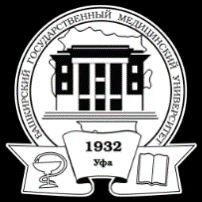 «БАШКИРСКИЙ ГОСУДАРСТВЕННЫЙ МЕДИЦИНСКИЙ УНИВЕРСИТЕТ»МИНИСТЕРСТВА ЗДРАВООХРАНЕНИЯ РОССИЙСКОЙ ФЕДЕРАЦИИ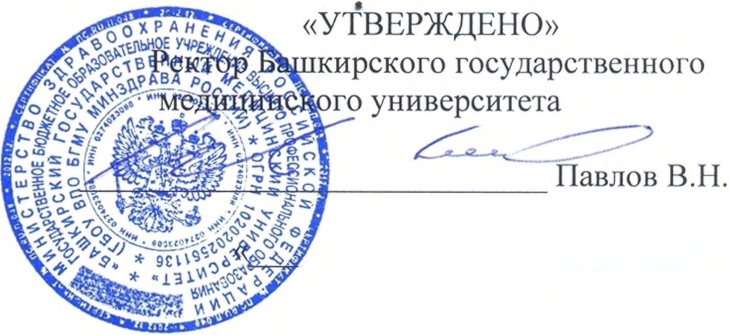 ПРОГРАММА КАНДИДАТСКОГО ЭКЗАМЕНА ПОНАУЧНОЙ СПЕЦИАЛЬНОСТИ 3.1.4 АКУШЕРСТВО И ГИНЕКОЛОГИЯБеременность и родыСовременное учение об оплодотворении и развитии плодного яйца. Оплодотворение. Предимплантационный период развития. Имплантация, органогенез, плацентация и дальнейшее развитие плода. Критические периоды эмбриогенеза и развития плода. Строение и основные функции плаценты, плодных оболочек и пуповины, околоплодные воды, их характер, состав и обмен. Важнейшие функции околоплодных вод и значение их исследования на развитие плода. Морфологические и физиологические особенности плода в разные периоды внутриутробной жизни. Особенности кровообращения и снабжения плода кислородом.  Особенности гемостаза женщины во время беременности. Влияние на эмбрион и плод повреждающих факторов внешней среды. Изменения в организме женщины во время беременности и методы обследования беременных. Методы исследования во время беременности. Система опроса (анамнеза) и осмотра. Исследование внутренних органов. Диагностика ранних и поздних сроков беременности. Наружное и внутреннее акушерское исследование беременной.Определение срока беременности и времени предоставления дородового отпуска (30 недель). Признаки зрелости и доношенности плода. Определение срока родов. Определение жизнеспособности плода. Иммунологические взаимодействия организма матери и плода. Перинатология как наука.Современные методы исследования плода. Изучение функционального состояния плода (кардиотокография, определение биофизического профиля плода); амнио- и фето- скопия, исследование околоплодных вод, ультразвуковое исследование (определение размеров головки, грудной клетки, брюшной полости, органов плода, изучение сердечной деятельности, двигательной активности, дыхательных движений); роль допплерометрии в изучении кровообращения в системе мать-плацента-плод; методы изучения функции плаценты (гормональные исследования, ультразвуковое сканирование, изучение плацентарного кровотока, функциональные пробы).Гигиена и питание беременных. Особенности санитарно-гигиенического режима акушерского стационара. Физико- психопрофилактическая подготовка беременных к родам. Физиология родов. Причины наступления родов. Изменения в нервной, эндокринной, гуморальной и других системах организма, во время беременности и родов. Причины наступления родов и регуляция родовой деятельности.  Понятие о готовности организма к родам (предвестники родов, прелиминарный период). Зрелость шейки матки. Схватки и потуги. Периоды родов. Продолжительность родов. Современные методы регистрации родовой деятельности. Теории механизма родов.Механизм родов при головных и тазовых предлежаниях. Газообмен плода и особенности гомеостаза в процессе родов. Адаптация плода в родах. Современные методы оценки состояния плода во время родов. Ведение родов. Понятие о сегментах головки. Наружное и влагалищное исследование рожениц. Современные методы обезболивания родов, региональная и спинно-мозговая анестезия. Влияние обезболивающих средств на плод. Акушерское пособие в родах.Физиология последового периода и принципы его ведения. Признаки отделения плаценты. Способы выделения отделившегося последа. Понятие о физиологической и патологической кровопотере. Определение целости последа. Определение целости промежности, влагалища и шейки матки, Ранний послеродовый период.Длительность послеродового периода, особенности гормональной перестройки. Изменения в организме родильницы (инволюция матки, лохии, состояние молочных желез). Клиника послеродового периода. Лактация. Лечебная физкультура. Гигиена родильниц. Профилактика послеродовых заболеваний. Послеродовый отпуск. Особенности санитарно-гигиенического режима в послеродовом отделении. Ведение родильниц в послеродовом периоде.Первый туалет новорожденного. Профилактика офтальмоблефорита. Оценка состояния новорожденного по шкале Апгар. Физиологические особенности периода новорожденности.Многоплодная беременность. Диагностика. Особенности течения беременности и родов. Ведение родов, в зависимости от данных УЗИ (моно-би-амниотическая, бихориальная).Особенности ведения родов через естественные родовые пути. Показания для оперативного родоразрешения.Тазовые предлежания. Классификация. Причины возникновения, диагностика. Наружный поворот плода на головку. Особенности течения родов. Биомеханизм родов при тазовом предлежании. Ведение первого и второго периода родов. Ручные пособия при тазовом предлежании. Возможные осложнения для плода и новорожденного. Показания к операции кесарева сечения.Гестозы. Современные представления об этиологии, патогенезе гестозов. Классификация.Ранние токсикозы беременных: слюнотечение, рвота. Клиника, диагностика и лечение. Редкие формы гестозов. Доклиническая стадия гестоза (претоксикоз). Водянка беременных. Артериальная гипертония и гипотония у беременных. Нефропатия, преэклампсия, эклампсия во время беременности, в родах и послеродовом периоде. Сочетанные формы гестозов. Особенности их клинического течения и лечение. Осложнения гестозов. Принципы лечения эклампсии. Осмоонкотерапия. Современные методы лечения гестозов. Управляемая гемодиллюция и гипотония. Роль экстракорпоральных методов лечения гестозов. Показания к кесареву сечению. Влияние гестозов на  развитие плода и новорожденного. Роль женской консультации в профилактике гестозов беременных. Группа беременных с повышенным риском возникновения гестоза. Особенности их ведения и лечения. Досрочное родоразрешение при гестозе, показания, методы.Беременность, роды и послеродовый период при острых и хронических инфекционных заболевания у матери. Внутриутробные инфекции: вирусные, бактериальные, токсоплазмоз, хламидиоз, трихомониаз, специфические инфекции, гонорея, сифилис, ВИЧ. Диагностика, лечение, профилактика.Признаки внутриутробной инфекции у плода и новорожденного. Акушерская и лечебная тактика.Заболевания сердечно-сосудистой системы и беременность (пороки сердца, гипертоническая болезнь, гипотония).Заболевания органов дыхания, кроветворных органов, органов пищеварения, почек, нервной системы, эндокринных желез и беременность. «Острый живот» у беременных: аппендицит, перитонит, кишечная непроходимость, холецистит, панкреатит, перекрут ножки опухоли, некроз миоматозного узла.Иммунологическая несовместимость крови матери и плода (резус- конфликт, несовместимость по системе АВО). Современные методы диагностики и лечения гемолитической болезни плода (кордоцентез, внутриутробное переливание крови).Гемолитическая болезнь новорожденных, диагностика, лечение, профилактика.Сочетание беременности с аномалиями развития и заболеваниями половых органов (миома матки, опухоли яичников, рак матки). Роль эндоскопии в диагностике и лечении опухолей женских половых органов у беременных.Перинатальный (анте-, интра-, постнатальный) период. Перинатальная заболеваемость и смертность. Стратегия риска в современном акушерстве и перинатологии. Группы беременных «высокого риска» по перинатальной заболеваемости и смертности Учение о фетоплацентарной системе. Плацентарная недостаточность и методы ее диагностики и лечения. Задержка роста плода, методы диагностики, профилактики и терапии. Влияние повреждающих факторов на плод и плаценту (гипоксия, нарушения питания, лекарственные вещества, ионизирующая радиация, токсические факторы промышленного производства, алкоголизм, наркомания, курение и пр.).Медицинские показания к прерыванию беременности. Противопоказания к производству аборта. Осложнения и их профилактика. Мини-аборт. Методы производства искусственного аборта до 12 недель беременности. Медицинские показания и методы прерывания беременности поздних сроков. Отдаленные последствия искусственного аборта и методы реабилитации. Внебольничный (инфицированный) аборт. Классификация, клиника, терапия. Оказание экстренной помощи. Инфекционно-токсический шок (патогенез, клиника, терапия и профилактика). Послеабортный сепсис. Лечебная тактика. Санитарное просвещение в борьбе с абортами. Половое воспитание девочек и юношей. Планирование семьи. Барьерные методы, ВМС, химические средства контрацепции, гормональные и биологические методы, добровольная хирургическая стерилизация). Роль центров «Планирование семьи».Шеечная беременность. Этиология, клиника, диагностика и лечение.Аномалии внезародышевых элементов плодного яйца (плаценты, плодных оболочек и пуповины). Пузырный занос, классификация. Хорионэпителиома Клиника, диагностика, лечение и профилактика.Самопроизвольный выкидыш. Классификация, этиология, патогенез, профилактика, лечение. Привычное невынашивание беременности, Истмико-цервикальная недостаточность в возникновении преждевременного прерывания беременности. Принципы лечения привычного невынашивания вне беременности. Преждевременные роды. Этиология. Течение преждевременных родов, их ведение. Показания к кесареву сечению. Профилактика и лечение невынашивания.	Токолиз. Профилактика респираторного дистресс- синдрома. Роль женской  консультации в профилактике невынашивания беременности.Перенашивание беременности. Продолжительность беременности, гестационный возраст плода. Понятие о пролонгированной и переношенной беременности. Этиология, патогенез. Течение беременности и родов при перенашивании. Влияние перенашивания на плод. Диагностика переношенной беременности. Профилактика и терапия осложнений, связанных с перенашиванием. Показания к кесареву сечению. Клинико-физиологические характеристики переношенного плода и новорожденного.Врожденные пороки развития плода (врожденная и наследственная патология). Пренатальные методы исследования (биопсия хориона, амниоцентез, кордоцентез, рентгенография, эхография). Роль медико-генетической консультации в профилактике и ранней диагностике аномалий развития плода. Показания к прерыванию беременности. Влияние на развитие плода условий среды и наследственных факторов. Особенности развития плода при тяжелых заболеваниях матери и осложнениях беременности.Нарушения сократительной деятельности матки. Аномалии родовой деятельности (первичная и вторичная слабость родовых сил, чрезмерно сильная родовая деятельность, гипертоническая дисфункция матки, дискоординация родовой деятельности, тетанус матки). Этиология, патогенез, клиника, диагностика и терапия. Профилактика аномалий родовой деятельности.Течение родов у юных и пожилых первородящих.Преждевременные и запоздалые роды. Преждевременное дородовое и раннее излитие околоплодных вод, особенности течения и ведения родов.Анатомически и клинически узкий таз. Проблема эволюции узких тазов. Анатомическая характеристика узкого таза по форме и степени сужения. Этиология. Классификация Частовстречающиеся формы: поперечносуженный таз, простой плоский таз, плоскорахитический таз, таз с уменьшением прямого размера широкой части полости, общеравномерносуженный таз. Редковстречающиеся формы узкого таза: кососмещенный и кососуженный таз, таз суженный экзостозами, костными опухолями вследствие переломов таза со смещением. Другие формы.Диагностика анатомически узкого таза. Особенности течения беременности и родов при узком тазе. Механизм родов при различных формах анатомически узкого таза. Осложнения. Причины и признаки клинически узкого таза. Последствия для матери и плода. Показания к кесареву сечению. Роль женской консультации в ранней диагностике узкого таза и профилактике акушерского травматизма. Разгибательные предлежания головки. Классификация, диагностика, прогноз. Течение и ведение родов, высокое прямое и низкое поперечное стояние стреловидного шва. Асинклитическое вставление. Этиология, диагностика. Показания к кесареву сечению. Крупный плод. Нейро- обменно-эндокринный синдром как фактор риска рождения крупного плода. Особенности течения родов при крупном плоде.Неправильные положения плода. Ведение беременности и родов при косом и поперечном положении плода.Предлежание и выпадение мелких частей плода: пуповины, ручки. Причины, диагностика, лечение и профилактика. Патология расположения плаценты. Предлежание плаценты. Этиология. Патогенез. Классификация. Диагностика. Течение беременности и родов. Тактика врача при различных формах предлежания плаценты.Преждевременная отслойка нормально расположенной плаценты. Этиология, патогенез, диагностика, клиника, ведение беременности и родов, показания к кесареву сечению.Эмболия околоплодными водами. Патогенез, клиника, диагностика и терапия. Диссеминированное внутрисосудистое свертывание крови. Диагностика, особенности клинического течения коагулопатических кровотечений, лечебная тактика. Патология последового и раннего послеродового периода.Аномалии прикрепления плаценты. Диагностика и терапия. Нарушение процессов отделения плаценты и выделения последа. Причины, профилактика, диагностика и лечение. Поздние послеродовые кровотечения. Гипо- и атоническое состояние матки. Послешоковое кровотечение. Этиология. Патогенез, клиника, лечение. Геморрагический шок коллапс и терминальные состояния в акушерстве. Принципы лечения геморрагического шока. Венозный тромбоз в акушерстве. Реанимационные мероприятия, интенсивная терапия.Родовой травматизм матери: разрывы вульвы, влагалища и промежности, разрывы шейки матки. Гематомы наружных половых органов и влагалища. Клиника, лечение и профилактика. Разрывы матки. Этиология. Механизм возникновения и классификация. Особенности разрывов матки по рубцу. Клиническая картина угрожающего, начинающегося и совершившегося разрыва матки. Диагностика. Лечение и профилактика. Ведение беременности и родов при наличии рубца на матке после ранее перенесенного кесарева сечения и других операций на матке. Выворот матки. Послеродовые свищи. Растяжение и разрывы лонного сочленения таза. Диагностика, терапия и профилактика. Особенности анестезиологического пособия, реанимационных мероприятий и оперативных методов лечения при разрывах матки.Послеродовые инфекционные осложнения. Частота, этиология, патогенез послеродовых осложнений. Связь послеродовых септических осложнений матери и новорожденного. Роль микро- и микроорганизмов, Классификация послеродовых заболевании. Основные клинические формы осложнений: послеродовая язва, эндометрит (пуэрперальный и после операции кесарева сечения). Параметрит, воспаление придатков матки. Метротромбофлебит, тромбофлебит вен таза, бедра и голени. Перитонит. Генерализованная септическая инфекция, септический шок. Клиника, диагностика и лечение. Современные методы диагностики и терапии послеродовых заболеваний: воздействие на первичный очаг инфекции, гистероскопия и аспирация. Особенности течения послеродовых заболеваний в современных условиях.Заболевания молочных желез. Трещины сосков. Воспаление молочных желез (мастит). Лактостаз. Гипогалактия. Этиология. Клиника, диагностика, лечение и профилактика заболеваний молочных желез. Роль женской консультации в профилактике заболеваний молочных желез. Санитарно-эпидемиологический режим родовспомогательных учреждений. Физиология и патология периода новорожденности. Анатомо-физиологические особенности периода новорожденности. Особенности ведения недоношенных новорожденных (первый и второй этапы). Уход и вскармливание. Токсико-септические заболевания новорожденных. Этиология, эпидемиология, клиника, терапия и профилактика. Мероприятия при вспышке токсико-септических заболеваний в родильном доме. Принципы дифференцированного ухода за больными новорожденными.Асфиксия новорожденных и принципы терапии в зависимости от тяжести состояния. Принципы реанимации новорожденных. Ведение новорожденных с респираторными нарушениями. Отдаленные последствия перенесенной асфиксией.Родовая травма новорожденных. Кефалогематома, внутричерепные кровоизлияния, перелом ключицы и конечностей. Организация работы в палатах и отделениях новорожденных. Принципы дифференцированного ухода. 1 и 2 этапы выхаживания новорожденных. Организация работы палат совместного пребывания матери и ребенка. 2. Оперативное акушерствоОбщие сведения об акушерских операциях. Показания, условия и противопоказания для производства операции. Подготовка к операции. Асептика и антисептика в оперативном акушерстве. Выбор метода обезболивания с учетом воздействия на организм матери и плода.Операции при истмико-цервикальной недостаточности. Рассечение промежности. Искусственный разрыв плодного пузыря. Показания, условия, техника и исходы.Родоразрешающие операции. Акушерские щипцы (полостные и выходные), вакуум-экстракция плода. Извлечение плода за тазовый конец. Кесарево сечение в современном акушерстве. Показания, противопоказания, условия, обезболивание, техника, осложнения.Плодоразрушающие операции. Показания, условия, техника и исходы операций. Место плодоразрушающих операций в современном акушерстве.Операции при повреждении половых органов. Зашивание разрывов влагалища, промежности и шейки матки. Показания, техника, особенности ведения послеоперационного периода, исходы. Показания для удаления матки.Операции в последовом и раннем последовом периоде: ручное отделение плаценты и выделение последа, ручное обследование послеродовой матки. Показания, техника обезболивание. Осложнения при акушерских операциях, их профилактика. Основные качественные показатели родовспомогательных учреждений (материнская смертность, перинатальная заболеваемость и смертность.).3. ГинекологияКлинико-физиологические особенности репродуктивной системы женщины. Менструальный цикл и его нейроэндокринная регуляция. Анатомо-физиологические особенности половых органов женщины в различные возрастные периоды. Циклические изменения в гипоталамусе, гипофизе, яичниках, матке.Пропедевтика гинекологических заболеваний. Система опроса (анамнез).Общая симптоматология: боли, бели, нарушения менструального, цикла, бесплодие. Факторы, способствующие возникновению гинекологических заболеваний. Методы объективного исследования гинекологических больных.  Кольпоскопия. Методы исследования функции яичников.Функциональные пробы, определение гормонов в сыворотке крови. Биопсия (прицельная, конусовидная), раздельное диагностическое выскабливание, аспирационная биопсия, гистероскопия. Определение проходимости маточных труб (пертубация, гистеросальпингография, гидротубация). Лапаро- и гистероскопия. Цитологическое  и  гистологическое исследование.  Диагностика с помощью ультразвука, компьютерной томографии, ядерно-магнитного резонанса; рентгенологическое и радиоизотопное исследование. Генетические методы исследования (определение  полового хроматина, исследования кариотипа, дерматоглифика). Особенности гинекологического исследования девочек.Гинекологические заболевания  в препубертатном и пубертатном  возрасте. Физиология и патология перименопаузального периода. Климактерический синдром. Заместительная гармонотерапия.Воспалительные заболевания женских половых органов. Неспецифические и специфические воспалительные заболевания половых органов. Этиология и патогенез воспалительных заболеваний половых органов у женщин. Роль макро- и микроорганизма, условий труда и быта в возникновении течении воспалительных заболеваний. Особенности течения воспалительных заболеваний в различные периоды жизни женщины (детский, половозрелый, старческий). Стертые формы воспалительных заболеваний. Воспалительные процессы наружных и внутренних половых органов (вульвит, воспаление больших вестибулярных желез преддверия влагалища, кольпит, эндоцервицит). Сальпингоофорит, тубоовариальный абсцесс, пельвиоперитонит и параметрит. Клиника, диагностика, лечение, профилактика. Органосохраняющие операции (лапароскопическим и лапаротомическим доступом).Гонорея. Этиология. Распространение гонорейной инфекции. Формы гонореи: свежая (острая, подострая), хроническая, субъективно- асимптомная, торпидная, латентная. Гонорея нижнего и верхнего отделов половых путей. Клиника, диагностика, методы провокации. Особенности течения гонореи у девочек. Лечение гонореи у женщин. Местное и общее лечение. Особенности иммунотерапии. Лечение гонореи во время беременности, в послеродовом периоде. Лечение у девочек. Критерии излеченности. Профилактика гонореи. Показания к хирургическому лечению воспалительных образований придатков матки.Хламидиоз и трихомониаз женских половых органов. Эпидемиология, клиника, диагностика, терапия и профилактика.Кандидомикоз половых органов. Роль микоплазм, хламидий, вирусов, анаэробных микроорганизмов в возникновении воспалительных заболеваний женских половых органов. Бактериальный вагиноз. Туберкулез женских половых органов. Патогенез, классификация, клиника. Диагностика, профилактика, терапия. Фармакотерапия и коррекция иммунного гемостаза в лечении воспалительных заболеваний женских половых органов. Физиотерапевтические методы лечения, санаторно-курортное лечение гинекологических больных. Показания и противопоказания.Нарушение менструальной функции. Этиология и патогенез расстройства менструальной функции. Классификация расстройств менструальной функции. Маточные кровотечения при недостаточности второй фазы цикла. Ановуляторные циклы. Дисфункциональные маточные кровотечения в ювенильном, репродуктивном, преклимактерическом и климактерическом периодах. Этиология, патогенез, клиника, диагностика, принципы лечения больных с расстройствами менструального цикла, профилактика этих нарушений.Аменорея. Значение генетических нарушений в происхождении первичной аменореи. Маточная и яичниковая формы аменореи. Аменорея надпочечникового генеза и аменорея при заболеваниях щитовидной железы. Вторичная аменорея неуточненного генеза (синдром резистентных, истощения и гиперторможения яичников).Дисменорея. Нейро- эндокринные синдромы в гинекологии (климактерический, посткастрационный, нейрообменно- эндокринный, предменструальный, гипоменструальный, вирильный, поликистозных яичников). Дисгенезия гонад. Тестикулярная феминизация. Адрено- генитальный синдром. Клиника, диагностика и терапия. Гиперпролактинемия и ее лечение.Фоновые и предраковые заболевания женских половых органов. Заболевания наружных половых органов.Фиброма, миома, липома, крауроз и лейкоплакия вульвы. Рак вульвы и влагалища. Диагностика и лечение. Доброкачественные заболевания шейки матки. Роль вирусов в возникновении фоновых, предраковых заболеваний и рака матки.Предрак шейки  матки  (дисплазия).  Цервикальная интраэпителиальная неоплазия. Диагностика, терапия, профилактика. Классификация, клиника, диагностика и лечение предрака и рака шейки матки. Диагностическая ценность кольпоскопического, цитологического, патоморфологического методов исследования, деструктивных методов лечения.Миома матки. Патогенез, клиника, диагностика, консервативные и хирургические методы лечения лейомиомы матки. Показания к выбору метода лечения. Консервативная миомэктомия. Эндоскопическая хирургия при лейомеоме матки. Реабилитационные мероприятия. Саркома матки.Эндометриоз. Теории возникновения эндометриоза. Классификация. Клиника генитального эндометриоза (эндометриоз тела и шейки матки, маточных труб, яичников, позадишеечный). Клиника экстрагенитального эндометриоза (эндометриоз пупка, послеоперационного рубца, и др. органов). . Хирургические и консервативные методы терапии эндометриоза. Реабилитация больных.Опухоли и опухолевидные образования яичников. Фолликулярные кисты яичников. Кисты желтого тела. Текалютеиновые кисты. Кисты из рудиментарных органов. Кисты маточных труб, матки, влагалища. Этиология, диагностика, лечебная тактика. Опухоли яичников. Гистологическая классификация, клиника, диагностика, лечение. Рак яичников (первичный, вторичный, метастатический), стадии распространения, диагностика, лечение.Гиперпластические процессы эндометрия (железистая, железисто-кистозная, атипическая гиперплазия). Полипы эндометрия. Предрак эндометрия. Методы лечения гиперпластических процессов эндометрия в возрастном аспекте. Рак эндометрия. Классификация, клиника, диагностика, методы лечения. Трофобластическая болезнь.Пузырный занос, деструирующий пузырный занос, хорионэпителиома. Клиника. Методы диагностики и лечения.Нарушения развития половых органов.Пороки развития половых органов, инфантилизм, дисгенезия гонад (клинические проявления, диагностика, методы коррекции). Нарушение полового развития. Клинические и гормональные аспекты, диагностика, лечение.Неправильные положения половых органов. Классификация и характеристика аномалий положения половых органов женщины. Причины возникновения. Диагностика и лечение (консервативное и оперативное).Бесплодный брак и вопросы планирования семьи, контрацепция. Женское бесплодие. Причины. Диагностика. Методы лечения. Профилактика. Мужское бесплодие. Основные причины. Методика обследования бесплодной супружеской пары. Методы вспомогательных репродуктивных технологий (ЭКО, перенос эмбриона.) Методы контрацепции.Гинекологические операции. Эндоскопическая (лапароскопия и гистероскопия) техника. Предоперационная подготовка. Техника оперативного вмешательства на вульве, влагалище, шейке матки, придатках и теле матки.4. Общие вопросы для подготовки к кандидатскому экзаменуСовременное учение об оплодотворении и развитии плодного яйца. Оплодотворение. Предимплантационный период развития. Имплантация, органогенез, плацентация и дальнейшее развитие плода. Критические периоды эмбриогенеза и развития плода.Преэклампсия. Современные представления об этиологии, патогенезе гестозов. Классификация.Медицинские показания к прерыванию беременности. Противопоказания к производству аборта. Осложнения и их профилактика. Мини-аборт. Методы производства искусственного аборта до 12 недель беременности. Медицинские показания и методы прерывания беременности поздних сроков. Отдаленные последствия искусственного аборта и методы реабилитации.Строение и основные функции плаценты, плодных оболочек и пуповины, околоплодные воды, их характер, состав и обмен. Важнейшие функции околоплодных вод и значение их исследования на развитие плода.Ранние токсикозы беременных: слюнотечение, рвота. Клиника, диагностика и лечение. Редкие формы гестозов. Осложнения токсикозов. Влияние на развитие плода и новорожденного. Роль женской консультации в профилактике. Внебольничный (инфицированный) аборт. Классификация, клиника, терапия. Оказание экстренной помощи.Морфологические и физиологические особенности плода в разные периоды внутриутробной жизни. Особенности кровообращения и снабжения плода кислородом.Ведение родов. Понятие о сегментах головки. Наружное и влагалищное исследование рожениц. Современные методы обезболивания родов, региональная и спинномозговая анестезия. Влияние обезболивающих средств на плод. Акушерское пособие в родах.Инфекционно-токсический шок (патогенез, клиника, терапия и профилактика). Послеабортный сепсис. Лечебная тактика. Санитарное просвещение в борьбе с абортами.Особенности гемостаза женщины во время беременности. Влияние на эмбрион и плод повреждающих факторов внешней среды. Изменения в организме женщины во время беременности и методы обследования беременных.Половое воспитание девочек и юношей. Планирование семьи. Барьерные методы. ВМС, химические средства контрацепции, гормональные и биологические методы, добровольная хирургическая стерилизация). Роль центров «Планирования семьи».Гинекологические заболевания в препубертатном и пубертатном возрасте. Физиология и патология перименопаузального периода. Климактерический синдром. Заместительная гормонотерапия.Методы исследования во время беременности. Система опроса (анамнеза) и осмотра. Исследование внутренних органов. Диагностика ранних и поздних сроков беременности. Наружное и внутреннее акушерское исследование беременной.Общие сведения об акушерских операциях. Показания, условия и противопоказания для производства операции. Подготовка к операции. Асептика и антисептика в оперативном акушерстве.Воспалительные заболевания женских половых органов. Неспецифические и специфические .воспалительные заболевания половых органов. Этиология и патогенез воспалительных заболеваний половых органов у женщин. Роль макро- и микроорганизма, условий труда и быта в возникновении, течении воспалительных заболеваний. Особенности течения воспалительных заболеваний в различные периоды жизни женщины (детский, половозрелый, старческий). Стертые формы воспалительных заболеваний. Воспалительные процессы наружных и внутренних половых органов (вульвит, воспаление больших вестибулярных желез преддверия влагалища, кольпит, эндоцервицит). Сальпингоофорит, тубоовариальный абсцесс, пельвиоперитонит и параметрит. Клиника, диагностика, лечение, профилактика.Определение срока беременности и времени предоставления дородового отпуска (30 недель). Признаки зрелости и доношенности плода. Определение срока родов. Определение жизнеспособности плода.Физиология последового периода и принципы его ведения. Признаки отделения плаценты. Способы выделения отделившегося последа. Понятие о физиологической и патологической кровопотере. Определение целости последа. Определение целости промежности, влагалища и шейки матки, Ранний послеродовый период.Хламидиоз и трихомониаз женских половых органов. Эпидемиология, клиника, диагностика, терапия и профилактика.Современные методы исследования плода. Изучение функционального состояния плода (кардиотокография, определение биофизического профиля плода); амнио- и фето- скопия. исследование околоплодных вод, ультразвуковое исследование (определение размеров головки, грудной клетки, брюшной полости, органов плода, изучение сердечной деятельности, двигательной активности, дыхательных движений).Роль допплерометрии в изучении кровообращения в системе мать-плацента-плод; методы изучения функции плаценты (гормональные исследования, ультразвуковое сканирование, изучение плацентарного кровотока, функциональные пробы).Признаки внутриутробной инфекции у плода и новорожденного. Акушерская и лечебная тактика.Самопроизвольный выкидыш. Классификация, этиология, патогенез, профилактика, лечение. Принципы лечения привычного невынашивания беременности.Истмико-цервикальная недостаточность в возникновении преждевременного прерывания беременности. Принципы лечения.Причины наступления родов и регуляция родовой деятельности. Понятие о готовности организма к родам (предвестники родов, прелиминарный период). Зрелость шейки матки. Схватки и потуги. Периоды родов. Продолжительность родов.Преждевременные роды. Этиология. Течение преждевременных родов, их ведение. Показания к кесареву сечению. Профилактика и лечение невынашивания.Кандидомикоз половых органов. Роль микоплазм, хламидий, вирусов, анаэробных микроорганизмов в возникновении воспалительных заболеваний женских половых органов. Бактериальный вагиноз. Первый туалет новорожденного. Профилактика офтальмоблефорита. Оценка состояния новорожденного по шкале Апгар. Физиологические особенности периода новорожденности.Туберкулез женских половых органов. Патогенез, классификация, клиника. Диагностика, профилактика, терапия.Токолиз, Профилактика респираторного дистресс- синдрома. Роль женской консультации в профилактике невынашивания беременности.Нарушение менструальной функции. Этиология и патогенез расстройства менструальной функции Классификация расстройств менструальной функции, Маточные кровотечения при недостаточности второй фазы цикла. Ановуляторные циклы. Многоплодная беременность. Диагностика. Особенности течения беременности и и родов. Ведение родов в зависимости от данных УЗИ (моно-би-амниотическая, бихориальная).Аномальные маточные кровотечения в ювенильном, репродуктивном, преклимактерическом и климактерическом периодах. Этиология, патогенез, клиника, диагностика, принципы лечения больных с расстройствами менструального цикла, профилактика этих нарушений.Перенашивание беременности. Продолжительность беременности, гестационный возраст плода. Понятие о пролонгированной и переношенной беременности. Этиология, патогенез. Течение беременности и родов при перенашивании. Влияние перенашивания на плод. Диагностика переношенной беременности. Профилактика и терапия осложнений, связанных с перенашиванием. Показания к кесареву сечению. Клинико-физиологические характеристики переношенного плода и новорожденного.Эндометриоз. Теории возникновения эндометриоза. Классификация. Клиника генитального эндометриоза (эндометриоз тела и шейки матки, маточных труб, яичников, позадишеечный). Клиника экстрагенитального зндометриоза (эндометриоз пупка, послеоперационного рубца, и др. органов). Хирургические и консервативные методы терапии эндометриоза. Реабилитация больных.Тазовые предлежания. Классификация. Причины возникновения, диагностика. Наружный поворот плода на головку. Особенности течения родов. Биомеханизм родов при тазовом предлежании. Ведение первого и второго периода родов. Ручные пособия при тазовом предлежании. Возможные осложнения для плода и новорожденного. Показания к операции кесарева сечения.Роль медико-генетической консультации в профилактике и ранней диагностике аномалий развития плода. Показания к прерыванию беременности. Влияние на развитие плода условий среды и наследственных факторов. Особенности развития плода при тяжелых заболеваниях матери и осложнениях беременности. Трофобластическая болезнь. Клиника, диагностика, лечение и профилактика.Беременность, роды и послеродовый период при острых и хронических инфекционных заболевания у матери. Внутриутробные инфекции: вирусные, бактериальные, токсоплазмоз, хламидиоз, трихомониаз, специфические инфекции, гонорея, сифилис, ВИЧ. Диагностика, лечение, профилактика.Аномалии внезародышевых элементов плодного яйца (плаценты, плодных оболочек и пуповины). Пузырный занос, классификация. Хорионэпителиома. Клиника, диагностика, лечение и профилактика.Нарушения сократительной деятельности матки. Аномалии родовой деятельности (первичная и вторичная слабость родовых сил, чрезмерно сильная родовая деятельность, гипертоническая дисфункция матки, дискоординация родовой деятельности, тетанус матки). Этиология, патогенез, клиника, диагностика и терапия. Профилактика аномалий родовой деятельности.Сочетание беременности с аномалиями развития и заболеваниями половых органов (миома матки, опухоли яичников, рак матки). Роль эндоскопии в диагностике и лечении опухолей женских половых органов у беременных.Миома матки. Патогенез, клиника, диагностика, консервативные и хирургические методы лечения лейомиомы матки. Показания к выбору метода лечения. Консервативная миомэктомия. Эндоскопическая хирургия при лейомиоме матки. Реабилитационные мероприятия. Саркома матки.Опухоли и опухолевидные образования яичников. Фолликулярные кисты яичников. Кисты желтого тела. Текалютеиновые кисты. Кисты из рудиментарных органов. Кисты маточных труб; матки, влагалища Этиология, диагностика, лечебная тактика. Опухоли яичников. Гистологическая классификация, клиника, диагностика, лечение. Рак яичников (первичный, вторичный, метастатический), стадии распространения, диагностика, лечение.Иммунологическая несовместимость крови матери и плода (резус- конфликт, несовместимость по системе АВО). Современные методы диагностики и лечения гемолитической болезни плода (кордоцентез; внутриутробное переливание крови).Преждевременные и запоздалые роды. Преждевременное дородовое и раннее излитие околоплодных вод, особенности течения и ведения родов.Заболевания вульвы. Рак вульвы и влагалища. Диагностика и лечение. Доброкачественные заболевания шейки матки. Роль вирусов в возникновении фоновых, предраковых заболеваний и рака шейки матки.Перинатальный (анте-, интра-, постнатальный) период. Перинатальная заболеваемость и смертность. Стратегия риска в современном акушерстве и перинатологии. Группы беременных «высокого риска» по перинатальной заболеваемости и смертности Учение о фетоплацентарной системе. Плацентарная недостаточность и методы ее диагностики и лечения. Задержка роста плода, методы диагностики, профилактики и терапии. Влияние повреждающих факторов на плод и плаценту (гипоксия, нарушения питания, лекарственные вещества, ионизирующая радиация, токсические факторы промышленного производства, алкоголизм, наркомания, курение и пр.).Анатомически и клинически узкий таз. Проблема эволюции узких тазов. Анатомическая характеристика узкого таза по форме и степени сужения. Этиология. Классификация. Диагностика анатомически узкого таза. Особенности течения беременности и родов при узком тазе. Механизм родов при различных формах анатомически узкого таза. Осложнения. Причины и признаки клинически узкого таза. Последствия для матери и плода. Показания к кесареву сечению. Роль женской консультации в ранней диагностике узкого таза и профилактике акушерского травматизма.Бесплодный брак и вопросы планирования семьи, контрацепция. Женское бесплодие. Причины, Диагностика. Методы лечения. Профилактика. Мужское бесплодие. Основные причины. Методика обследования бесплодной супружеской пары. Методы вспомогательных репродуктивных технологий (ЭКО; перенос эмбриона.) Методы контрацепции.Разгибательные предлежания головки. Классификация, диагностика, прогноз. Течение и ведение родов, высокое прямое и низкое поперечное стояние стреловидного шва. Асинклитическое вставление. Этиология, диагностика. Показания к кесареву сечению.Рак эндометрия. Классификация, клиника, диагностика, методы лечения. Трофобластическая болезнь.Крупный плод, нейрообменноэндокринный синдром как фактор риска рождения крупного плода. Особенности течения родов при крупном плоде.Неправильные положения плода. Ведение беременности и родов при косом и поперечном положении плода.Пузырный занос, деструирующий пузырный занос, хорионэпителиома. Клиника. Методы диагностики и лечения.Предлежание и выпадение мелких частей плода: пуповины, ручки. Причины, диагностика, лечение и профилактика. Патология расположения плаценты. Предлежание плаценты. Этиология. Патогенез. Классификация, Диагностика. Течение беременности и родов. Тактика врача при различных формах предлежания плаценты.Преждевременная отслойка нормально расположенной плаценты. Этиология, патогенез, диагностика, клиника, ведение беременности и родов, показания к кесареву сечению.Нарушения развития половых органов. Клинические и гормональные аспекты, диагностика, лечение.Пороки развития половых органов, инфантилизм, дисгенезия гонад (клинические проявления, диагностика, методы коррекции). Нарушение полового развития. Клинические и гормональные аспекты, диагностика, лечение.Эмболия околоплодными водами. Патогенез, клиника, диагностика и терапия. Диагностика, особенности клинического течения коагулопатических кровотечений в акушерстве, лечебная тактика. Патология последового и раннего послеродового периода, лечебная тактика. Аномалии прикрепления плаценты. Диагностика и терапия. Нарушение процессов отделения плаценты и выделения последа. Причины, профилактика, диагностика и лечение. Поздние послеродовые кровотечения.Гонорея. Этиология. Распространение гонорейной инфекции. Формы гонореи: свежая (острая, подост-рая), хроническая, субъективно- асимптомная, торпидная, латентная. Гонорея нижнего и верхнего отделов половых путей. Клиника, диагностика, методы провокации. Особенности течения гонореи у девочек. Лечение гонореи у женщин. Местное и общее лечение. Особенности иммунотерапии. Лечение гонореи во время беременности, в послеродовом периоде. Лечение у девочек. Критерии излеченности. Профилактика гонореи. Показания к хирургическому лечению воспалительных образований придатков матки.Гипо- и атоническое состояние матки. Послешоковое кровотечение. Этиология, Патогенез, клиника, лечение. Геморрагический шок коллапс и терминальные состояния в акушерстве. Принципы лечения геморрагического шока. Реанимационные мероприятия, интенсивная терапия.Родовой травматизм матери: разрывы вульвы, влагалища и промежности, разрывы шейки матки. Гематомы наружных половых органов и влагалища. Клиника, лечение и профилактика. Разрывы матки, Этиология. Механизм возникновения и классификация. Особенности разрывов матки по рубцу. Клиническая картина угрожающего, начинающегося и совершившегося разрыва матки. Диагностика.Клинико-физиологические особенности репродуктивной системы женщины. Менструальный цикл и его нейроэндокринная регуляция. Анатомо-физиологические особенности половых органов женщины в различные возрастные периоды. Циклические изменения в гипоталамусе, гипофизе, яичниках, матке.Ведение беременности и родов при наличии рубца на матке после ранее перенесенного кесарева сечения и других операций на матке. Выворот матки. Послеродовые свищи. Диагностика, терапия и профилактика. Растяжение и разрывы лонного сочленения таза. Диагностика, терапия и профилактика. Особенности анестезиологического пособия, оперативных методов лечения.Токсико-септические заболевания новорожденных. Этиология, эпидемиология, клиника, терапия и профилактика. Мероприятия при вспышке токсико-септических заболеваний в родильном доме. Принципы дифференцированного ухода за больными новорожденными.Гиперпластические процессы эндометрия (железистая, железисто-кистозная, атипическая гиперплазия). Полипы эндометрия. Предрак эндометрия. Методы лечения гиперпластических процессов эндометрия в возрастном аспекте.Заболевания молочных желез. Трещины сосков. Воспаление молочных желез (мастит). Лактостаз. Гипогалактия. Этиология. Клиника, диагностика, лечение и профилактика заболеваний молочных желез. Роль женской консультации в профилактике заболеваний молочных желез.Анатомо-физиологические особенности периода новорожденности. Особенности ведения недоношенных новорожденных (первый и второй этапы). Уход и вскармливание.Неправильные положения половых органов. Классификация и характеристика аномалий положения половых органов женщины. Причины возникновения. Диагностика и лечение (консервативное и оперативное).Послеродовые инфекционные осложнения. Частота, этиология, патогенез. Связь послеродовых септических осложнений матери и новорожденного. Роль микро- и макроорганизмов, Классификация послеродовых заболевании. Основные клинические формы осложнений: послеродовая язва, эндометрит (пуэрперальный и после операции кесарева сечения). Параметрит, воспаление придатков матки. Метротромбофлебит, тромбофлебит вен таза, бедра и голени. Перитонит. Генерализованная септическая инфекция, септический шок. Клиника, диагностика и лечение. Современные методы диагностики и терапии послеродовых заболеваний: воздействие на первичный очаг инфекции, гистероскопия и аспирация. Особенности течения послеродовых заболеваний в современных условиях.Асфиксия новорожденных и принципы терапии в зависимости от тяжести состояния. Принципы реанимации новорожденных. Ведение новорожденных с респираторными нарушениями. Отдаленные последствия перенесенной асфиксии.Нейроэндокринные синдромы в гинекологии (климактерический, посткастрационный, нейрообменноэндокринный, предменструальный, гипоменструальный, вирильный, поликистозных яичников). Клиника, диагностика и терапия.Дисгенезия гонад. Тестикулярная феминизация. Адреногенитальныйсиндром. Клиника, диагностика и терапия. Гиперпролактинемия и ее лечение.Санитарно-эпидемиологический режим родовспомогательных учреждений.Физиология и патология периода новорожденности.Предрак шейки матки (дисплазия). Цервикальная интраэпителиальная неоплазия. Диагностика, терапия, профилактика. Классификация, клиника, диагностика и лечение предрака и рака шейки матки. Диагностическая ценность кольпоскопического, цитологического, патоморфологического методов исследования, деструктивных методов лечения.Заболевания сердечно-сосудистой системы и беременность (пороки сердца, гипертоническая болезнь, артериальная гипотония).Гемолитическая болезнь плода и новорожденного, диагностика, лечение, профилактика.«Острый живот» у беременных: аппендицит, перитонит, кишечная  непроходимость, холецистит, панкреатит, перекрут ножки опухоли, некроз миоматозного узла. Истмико-цервикальная недостаточность. . Этиология, патогенез, диагностика. Методы коррекции - показания, условия, техника и исходы.Искусственный разрыв плодного пузыря. Показания, условия, техника и исходы.Методы объективного исследования гинекологических больных. Кольпоскопия. Методы исследования функции яичников. Функциональные пробы, определение гормонов в сыворотке крови. Биопсия (прицельная, конусовидная). Показания, условия, техника.Родовая травма новорожденных. Кефалогематома, внутричерепные кровоизлияния, перелом ключицы и конечностей. Организация работы в палатах и отделениях новорожденных.Принципы дифференцированного ухода, 1 и 2 этапы выхаживания новорожденных. Организация работы палат совместного пребывания матери и ребенка.Методы объективного исследования гинекологических больных. Раздельное диагностическое выскабливание, аспирационная биопсия. Показания, условия, техника.Операции в последовом и раннем последовом периоде: ручное отделение плаценты и выделение последа, ручное обследование послеродовой матки. Показания, техника, обезболивание. Осложнения при акушерских операциях, их профилактика. Основные качественные показатели родовспомогательных учреждений (материнская смертность, перинатальная заболеваемость и смертность).Методы объективного исследования гинекологических больных. Определение проходимости маточных труб (пертубация, гистеросальпингография, гидротубация). Лапаро- и гистероскопия. Показания, условия, техника.Родоразрешающие операции. Акушерские щипцы (полостные и выходные). Показания, противопоказания, условия, обезболивание, техника, осложнения. Особенности гинекологического исследования девочек. Показания, условия, техника.Родоразрешающие операции. Вакуум-экстракция плода. Показания, противопоказания, условия, обезболивание, техника, осложнения. Методы объективного исследования гинекологических больных. Диагностика с помощью ультразвука, компьютерной томографии, ядерно-магнитного резонанса; рентгенологическое и радиоизотопное исследование. Показания, условия, техника.Операции при повреждении половых органов. Зашивание разрывов влагалища, промежности и шейки матки. Показания, техника, особенности ведения послеоперационного периода, исходы. Показания для удаления матки.Физиотерапевтические методы лечения, санаторно-курортное лечение гинекологических больных. Показания и противопоказания.Особенности ведения родов через естественные родовые пути. Показания для оперативного родоразрешения.Течение родов у юных и пожилых первородящих.Аменорея. Значение генетических нарушений в происхождении первичной аменореи. Маточная и яичниковая формы аменореи. Аменорея надпочечникового генеза и аменорея при заболеваниях щитовидной железы. Вторичная аменорея неуточненного генеза (синдром резистентных яичников, истощения и гиперторможения яичников).Длительность послеродового периода, особенности гормональной перестройки. Изменения в организме родильницы (инволюция матки, лохии, состояние молочных желез). Клиника послеродового периода. Лактация. Лечебная физкультура. Гигиена родильниц. Профилактика послеродовых заболеваний. Послеродовый отпуск. Особенности санитарно-гигиенического режима в послеродовом отделении. Ведение родильниц в послеродовом периоде.Шеечная беременность. Этиология, клиника, диагностика и лечение.Гинекологические операции. Эндоскопические (лапароскопия и гистероскопия), техника. Предоперационная подготовка. Техника оперативного вмешательства на вульве, влагалище, шейке матки.Гигиена и питание беременных. Особенности санитарно-гигиенического режима акушерского стационара. Физико-психопрофилактическая подготовка беременных к родам. Физиология родов.Современные методы регистрации родовой деятельности. Теория механизма родов. Общая симптоматология в гинекологии: боли, бели, нарушение менструального цикла, бесплодие.Изменение в нервной, эндокринной, гуморальной и других системах организма во время беременности и родов. Причина наступления родов. Врожденные пороки развития плода. Пренатальные методы исследования (биопсия хортона, амниоцентез, кордоцентез, рентгенография, эхография).Выбор метода обезболивания с учетом воздействия на организм матери и плода.УЧЕБНО-МЕТОДИЧЕСКОЕ ОБЕСПЕЧЕНИЕОсновная литература:Акушерство. Курс лекций [Электронный ресурс]: учебное пособие / под ред.: А. Н. Стрижакова, А. И. Давыдова. - Электрон. текстовые дан. - М. : ГЭОТАР-Медиа, 2009. - 456 с. – Режим доступа: http://www.studmedlib.ru/book/ISBN9785970408551.htmlАкушерство: национальное руководство / Под. ред. Э.К. Айламазяна, В.И. Кулакова, В.Е. Радзинского, Г.М. Савельевой. – М.: ГЭОТАР-Медиа, 2014. - 1200 с. (Серия «Национальные руководства»). Акушерство. Национальное руководство. Краткое издание : научное издание / Российское о-во акушеров-гинекологов, Ассоциация медицинских обществ по качеству ; под ред. Э. К. Айламазяна [и др.]. - М. : Гэотар Медиа, 2013. - 606,[2] с. : рис., табл. - (Национальные руководства).Акушерство [Электронный ресурс]: учебник / Э. К. Айламазян [и др.]. - М. : ГЭОТАР-Медиа, 2015. - 704 с. – Режим доступа: http://www.studmedlib.ru/ru/book/ISBN9785970433164.htmlГинекология. Клинические лекции [Электронный ресурс]: учеб. пособие / под ред. О. В. Макарова. - М.: ГЭОТАР-Медиа, 2010. - 352 с. – Режим доступа: http://www.studmedlib.ru/ru/book/ISBN9785970412527.htmlГинекология. Курс лекций [Электронный ресурс] : учебное пособие / под ред.: А. Н. Стрижакова, А. И. Давыдова. - Электрон. текстовые дан. - М. : ГЭОТАР-Медиа, 2009. - 472 с. – Режим доступа: http://www.studmedlib.ru/book/ISBN9785970408568.htmlГинекология: национальное руководство / Под. ред. В.И. Кулакова, И.Б. Манухина, Г.М. Савельевой. – М.: ГЭТАР-Медиа, 2011. - 1008 с. (Серия «Национальные руководства»). Манухин, И. Б. Гинекологическая Акушерство и гинекология. Клинические лекции [Электронный ресурс] / И. Б. Манухин, Л. Г. Тумилович, М. А. Геворкян. - Электрон. текстовые дан. - М. : ГЭОТАР-Медиа, 2013. - 272 с. – Режим доступа: http://www.studmedlib.ru/book/ISBN9785970426678.htmlНеотложная помощь в акушерстве и гинекологии [Электронный ресурс]: руководство / ред. В. Н. Серов. - Электрон. текстовые дан. - М.: ГЭОТАР-Медиа, 2011. - 256 с. – Режим доступа: http://www.studmedlib.ru/book/ISBN9785970419304.htmlРуководство по амбулаторно-поликлинической помощи в акушерстве и гинекологии [Электронный ресурс] / под ред. В. И. Кулакова, В. Н. Прилепской, В. Е. Радзинского. - М. : ГЭОТАР-Медиа, 2010. - 1056 c. – Режим доступа: http://www.studmedlib.ru/ru/book/ISBN9785970414460.htmlУварова, Е.В. Детская и подростковая гинекология [Электронный ресурс]: руководство для врачей / Е.В. Уварова. - М.: Литтерра, 2009. - 384 с. – Режим доступа: http://www.studmedlib.ru/ru/book/ISBN9785904090036.htmlДополнительная литература:Акушерский перитонит [Текст] : учебное пособие по специальности - акушерство и гинекология / А. У. Хамадьянова [и др.] ; МЗ РБ, Башкирский гос. мед. ун-т (Уфа), Кафедра акушерства и гинекологии № 1. - Уфа : БГМУ, 2010. - 47 с. : табл. - Библиогр.: с. 34-35. - 22.37 р., 22.37 р., 194.67 р.Амбулаторно-поликлиническаяонкология [Электронный ресурс]: руководство для врачей / Ш. Х. Ганцев, В. В. Старинский, И. Р. Рахматуллина [и др.]. - М. : ГЭОТАР-Медиа, 2014. - 448 с. – Режим доступа: http://www.studmedlib.ru/ru/book/ISBN9785970428757.htmlБаскетт, Т. Оперативное акушерство Манро Керра : руководство / Т. Ф. Баскетт, Э. А. Калдер, С. Арулкумаран ; под ред. М. А. Курцера ; пер. с англ. П. И. Медведевой. - М. : РИД ЭЛСИВЕР, 2010. - 377 с.Бесплодный брак. Современные подходы к диагностике и лечению [Электронный ресурс]: руководство / под ред. Г.Т. Сухих, Т.А. Назаренко. - М. ГЭОТАР-Медиа, 2010. - 784 с. – Режим доступа: http://www.studmedlib.ru/ru/book/ISBN9785970415351.htmlБуланов, М. Н. Ультразвуковая гинекология [Текст] : курс лекций : в двух частях / М. Н. Буланов. - 3-е изд., доп. - М. : Видар-М, 2014. - Ч. 1 : гл. 1-13. - 2014. - 559,[1] с.Вельшер, Л.З. Клиническаяонкология. Избранные лекции [Электронный ресурс]: учебное пособие / Л.З. Вельшер, Б.И. Поляков, С.Б. Петерсон. - М. : ГЭОТАР-Медиа, 2014. - 496 с. – Режим доступа: http://www.studmedlib.ru/ru/book/ISBN9785970428672.htmlГайдуков, С. Н. Физиологическое акушерство : учебное пособие, рек. УМО по мед. и фармац. образованию вузов России для студ., обучающихся по спец. Лечебное дело / С. Н. Гайдуков. - СПб. : СпецЛит, 2010. - 222 с.Гераськина, А. В. Хирургия живота и промежности у детей: Атлас [Электронный ресурс] / А. В. Гераськина, А. Ф. Дронова, А. Н. Смирнова. - Электрон. текстовые дан. - М. : ГЭОТАР-Медиа, 2012 . - 508 с. –Режим доступа: http://www.studmedlib.ru/book/ISBN9785970420065.htmlДоброкачественные заболевания матки [Текст] : научное издание / А. Н. Стрижаков [и др.]. - М. :Гэотар Медиа, 2011. - 281 с. : ил.Заболевания шейки матки [Текст] : руководство / Ш. Х. Ганцев [и др.] ; под ред. Ш. Х. Ганцева. - М. :Гэотар Медиа, 2014. - 154,[6] с. : табл., рис.Зотова, О. А. Аденомиоз: молекулярно-генетические особенности, факторы риска и прогнозирование [Текст] : методические рекомендации / О. А. Зотова, Н. В. Артымук. - Кемерово : [б. и.], 2013. - 36 с. - Библиогр.: с. 29-35 (85 назв.)¬Инфекции, передающиеся половым путем. Клинические лекции [Электронный ресурс] / под ред. В. Н. Прилепской. - М.: ГЭОТАР-Медиа, 2014. - 160 с. – Режим доступа: http://www.studmedlib.ru/ru/book/ISBN9785970427521.htmlИщенко, А.И. Миома матки: этиология, патогенез, диагностика, лечение [Текст] : производственно-практическое издание / А. И. Ищенко, М. А. Ботвин, В. И. Ланчинский. - М. :Видар-М, 2010. - 243 с. : рис.Кесарево сечение в современном акушерстве. Возможные осложнения и их профилактика : учебное пособие по специальности - акушерство и гинекология / А. У. Хамадьянова, С. У. Хамадьянова, А. И. Галимов ; МЗ РБ, Башкирский гос. мед. ун-т. - Уфа : БГМУ, 2010. - 94 сКлиническая онкогинекология [Текст] : в 3-х т. : научно-практическое издание / под ред. Ф. Дж. Дисаи, У. Т. Крисмана ; пер. с англ. Е. Г. Новиковой. - М. : Рид Элсивер, 2011 - 2012. - Т. 1. - 2011. - 315 с.Клиническая онкогинекология [Текст] : в 3-х т. : научно-практическое издание / под ред.: Ф. Дж. Дисаи, У. Т. Крисмана ; пер. с англ. Е. Г. Новиковой. - М. : Рид Элсивер, 2011. - Т. 2. - М. : Практическая медицина, 2012. - 320 с.Клиническая онкогинекология [Текст] : в 3-х т. : научно-практическое издание / ред.: Ф. Дж. Дисаи, У. Т. Крисман ; пер. с англ. Е. Г. Новиковой. - М. : Рид Элсивер, 2011 - 2012. - Т. 3. - М. : Практическая медицина, 2012. - 346 с.Клинические рекомендации. Акушерство и гинекология : руководство / под ред. В. Н. Серова, Г. Т. Сухих. -  4-е изд., перераб. и доп. - М. : Гэотар Медиа, 2014. - 1011,[11] с.Кокрановское руководство: Беременность и роды: научное издание / Д. Ю. Хофмейр [и др.]; под общ. ред. Г. Т. Сухих ; пер. с англ. под ред. В. И. Кандрора, О. В. Ереминой. - М.: Логосфера, 2010. - 410 с.Колгушкина, Т. Н. Методы исследования, пособия и типичные операции в акушерстве и гинекологии : научное издание / Т. Н. Колгушкина. - М. : МИА, 2010. - 271 с.Краснопольская, К.В. Клинические аспекты лечения бесплодия в браке. Диагностика и терапевтические программы с использованием методов восстановления естественной фертильности и вспомогательных репродуктивных технологий [Электронный ресурс]: руководство / К.В. Краснопольская, Т.А. Назаренко. - М.: ГЭОТАР-Медиа, 2013. - 376 с. – Режим доступа: http://www.studmedlib.ru/ru/book/ISBN9785970423653.htmlЛанцев, Е. А. Анестезия, интенсивная терапия и реанимация в акушерстве : руководство для врачей / Е. А. Ланцев, В. В. Абрамченко. - 2-е изд. - М. : МЕДпресс-информ, 2011. - 623 с.Линде, В.А. Эндометриозы. Патогенез, клиническая картина, диагностика и лечение [Электронный ресурс] / В.А. Линде, Н.А. Татарова. - М.: ГЭОТАР-Медиа, 2010. - 192 с. – Режим доступа: http://www.studmedlib.ru/ru/book/ISBN9785970415023.htmlМакаров, О. В. Преэклампсия и хроническая артериальная гипертензия. Клинические аспекты : руководство / О. В. Макаров, О. Н. Ткачева, Е. В. Волкова. - М. : ГЭОТАР-МЕДИА, 2010. - 130 с. - (Библиотека врача-специалиста. Акушерство и гинекология).Микробиоценоз генитального тракта женщины [Электронный ресурс] / Ю. Э. Доброхотова, Д. М. Ибрагимова, Ж. А. Мандрыкина, Л. Г. Серова. - М.: ГЭОТАР-Медиа, 2014. - 80 с. – Режим доступа: http://www.studmedlib.ru/ru/book/ISBN9785970430828.htmlМиниинвазивные технологии в лечении миомы матки у женщин репродуктивного периода [Текст] : монография / Р. М. Гарипов [и др.] ; МЗ и социального развития РФ, ГБОУ ВПО "БГМУ". - Уфа :Гилем, 2011. - 96 с.Миома матки. Современные подходы к органосохраняющему лечению [Текст] : учебное пособие для [самостоят. внеаудиторной работы] студентов / ГОУ ВПО "Башкирский государственный медицинский университет" МЗ РФ ; сост. И. В. Сахаутдинова [и др.]. - Уфа : [б. и.], 2014. - 44 с. : рис.Неотложные состояния вакушерстве [Электронный ресурс]: руководство / В.Н. Серов, Г.Т. Сухих, И.И. Баранов [и др.]. – М., 2013. - 784 с. – Режим доступа: http://www.studmedlib.ru/ru/book/ISBN9785970424728.htmlНиколаева, Л. Б. Первая беременность и первые роды : руководство для врачей / Л. Б. Николаева, Г. А. Ушакова. - М. : Гэотар Медиа, 2013. - 261 с.Оксидативный стресс в генезе акушерских осложнений [Электронный ресурс]: руководство / Л. В. Ванько [и др.]. - Электрон. текстовые дан. - М.: ГЭОТАР-Медиа, 2010. - 264 с. – Режим доступа: http://www.studmedlib.ru/book/ISBN9785970417171.htmlОнкогинекологический атлас. Классификация и определение стадий опухолей. Принципы диагностики и лечения [Текст] : атлас / ред.: Дж. Р. Смит, Д. Хили, Дж. Дель Приоре ; пер. с англ. под ред. Е. Г. Новиковой. - М. : Практическая медицина, 2010. - 40 с. : ил.Острый живот в гинекологии [Текст] : учебное пособие / ГБОУ ВПО "Башкирский государственный медицинский университет" МЗ РФ ; сост. А. Р. Хайбуллина [и др.]. - Уфа : [б. и.], 2014. - 56 с. : рис.Патофизиология плода и плаценты [Электронный ресурс] / А. Н. Стрижаков [и др.]. - М. : ГЭОТАР-Медиа, 2015. - 176 с.  – Режим доступа: http://www.studmedlib.ru/ru/book/ISBN9785970431733.htmlПлацента человека. Морфофункциональные основы [Текст] : учебное пособие / А. В. Колобов [и др.] ; Санкт-Петербургский государственный университет, Медицинский факультет. - СПб. : ЭЛБИ-СПб, 2011. - 79 сПрилепская, В. Н. Гормональная контрацепция. Клинические лекции [Электронный ресурс] / В. Н. Прилепская. - Электрон. текстовые дан. - М. : ГЭОТАР-Медиа, 2014 . - 256 с. – Режим доступа: http://www.studmedlib.ru/book/ISBN9785970427514.htmlРадзинский, В. Е. Акушерская агрессия : монография / В. Е. Радзинский. - М. : Изд-во журнала Status Praesens, 2011. - 687 с.Рекомендации ВОЗ по индукции родов : ВОЗ (Документы Всемирной организации здравоохранения) / Всемир. организация здравоохранения. - М. : Медицина, 2014. - 38 с.Рекомендации ВОЗ по профилактике и лечению послеродового кровотечени : ВОЗ (Документы Всемирной организации здравоохранения) / Всемир. организация здравоохранения. - М. : Медицина, 2014. - 43 с.РепродуктивнаяАкушерство и гинекология [Электронный ресурс]: руководство. Кроненберг Г.М., Мелмед Ш., Полонски К.С., Ларсен П.Р. Перевод с англ. / Под ред. И.И. Дедова, Г.А. Мельниченко. - М. : ГЭОТАР-Медиа, 2011. - 416 с. – Режим доступа: http://www.studmedlib.ru/ru/book/ISBN9785917130293.htmlРожденные слишком рано : Доклад о глобальных действиях в отношении преждевременных родов, 2012 / ВОЗ (Всемирная организация здравоохранения). - М. : Медицина, 2014. - 112 с.Савельева, Г. М, Гистероскопия [Электронный ресурс] / Г. М. Савельева, В. Г. Бреусенко, Л. М. Каппушева. - Электрон. текстовые дан. - М.: ГЭОТАР-Медиа, 2014 . - 248 с. – Режим доступа: http://www.studmedlib.ru/book/ISBN9785970427842.htmlСавицкий, А. Г. Родовая схватка человека: клинико-биохимические аспекты : научное издание / А. Г. Савицкий, Г. А. Савицкий. - СПб. : ЭЛБИ-СПб, 2011. - 237 с.Сидельникова, В. М. Невынашивание беременности : руководство для практикующих врачей / В. М. Сидельникова, Г. Т. Сухих. - М. : МИА, 2010. - 534 с.Сухих, Г.Т. Хронический эндометрит [Электронный ресурс]: руководство / Г.Т. Сухих, А.В. Шуршалина. - М.: ГЭОТАР-Медиа, 2013. - 64 с. – Режим доступа: http://www.studmedlib.ru/ru/book/ISBN9785970423615.htmlФизиологические особенности организма беременной женщины : учебное пособие / сост.: В. А. Кулавский, Е. В. Кулавский. - Уфа, 2010. - 113 с.Экстренное кесарево сечение показания, инфекционно-воспалительные осложнения, профилактика и лечение : учебное пособие для студентов 6 курса / ГБОУ ВПО "БГМУ" МЗ РФ ; сост. У. Р. Хамадьянов [и др.]. - Уфа : ГБОУ ВПО БГМУ Минздрава России, 2014. - 60 с.Базы данных и информационно-справочные системыКонсультант студента [Электронный ресурс]: электронно-библиотечная система (ЭБС) / ООО «Институт управления здравоохранением». - URL: http://www.studmedlib.ru. Доступ по логину и паролю.Лань [Электронный ресурс]: электронно-библиотечная система (ЭБС) / издательство Лань. – URL: http://e.lanbook.com /. Доступ к полным текстам после регистрации из сети БГМУ.IPRbooks [Электронный ресурс]: электронно-библиотечная система (ЭБС) / ООО «Ай Пи Эр Медиа. – URL: http://iprbookshop.ru /. Доступ к полным текстам после регистрации из сети БГМУ.Букап [Электронный ресурс]: электронно-библиотечная система (ЭБС) / ООО «Букап». – URL: http://www.books-up.ru /. Удаленный доступ после регистрации.eLIBRARY.RU [Электронный ресурс]: электронная библиотека / Науч. электрон. б-ка. – URL: http://elibrary.ru/defaultx.asp. - Яз. рус., англ.Электронная учебная библиотека [Электронный ресурс]: полнотекстовая база данных / ФГБОУ ВО БГМУ Минздрава России. - URL: Доступ к полным текстам по логину и паролю.Scopus [Электронный ресурс]: реферативная база данных / Elsevier BV. — URL: http://www.scopus.com . - Яз. англ. Удаленный доступ после регистрации из сети БГМУ.Web of Science [Электронный ресурс]: мультидисциплинарная реферативная база данных / компания Clarivate Analytics. - URL: http://webofknowledge.com. - Яз. англ. Удаленный доступ после регистрации из сети БГМУ.LWW Proprietary Collection Emerging Market – w/o Perpetual Access [Электронный ресурс]: [полнотекстовая база данных] / Wolters Kluwer. – URL: http://ovidsp.ovid.com. - Яз. англ. Удаленный доступ по логину и паролю.LWW Medical Book Collection 2011[Электронный ресурс]: [полнотекстовая база данных] / Wolters Kluwer. – URL: http://ovidsp.ovid.com . - Яз. англ. Удаленный доступ по логину и паролю.Президентская библиотека: электронная национальная библиотека [Электронный ресурс]: сайт / ФГБУ Президентская библиотека им. Б.Н. Ельцина. – СПб., 2007 – URL:https://www.prlib.ru/. Доступ к полным текстам в информационном зале научной библиотеки БГМУ.Национальная электронная библиотека (НЭБ) [Электронный ресурс]: объединенный электронный каталог фондов российских библиотек: сайт. – URL: http://нэб.рф. Доступ к полным текстам в информационном зале научной библиотеки БГМУ.Консультант Плюс [Электронный ресурс]: справочно-правовая система: база данных / ЗАО «Консультант Плюс». Доступ к полным текстам в информационном зале научной библиотеки БГМУ.Polpred.com Обзор СМИ [Электронный ресурс]: сайт. – URL: http://polpred.com. Доступ открыт со всех компьютеров библиотеки и внутренней сети БГМУЛицензионно-программное обеспечениеОперационная система Microsoft Windows  Microsoft Desktop School ALNG LicSAPk OLVS E 1Y AcadenicEdition EnterpraseПакет офисных программ Microsoft Office Microsoft Desktop School ALNG LicSAPk OLVS E 1Y AcadenicEdition EnterpraseАнтивирус Касперского – система антивирусной защиты рабочих станций и файловых серверов  Kaspersky Endpoint Security для бизнеса – Стандартный Russian Edition. 500-999 Node 1 year Educational Renewal License антивирус Касперского Антивирус Dr.Web – система антивирусной защиты рабочих станций и файловых серверов Dr.Web Desktop Security Suite Система дистанционного обучения для Учебного портала Русский Moodle 3KL